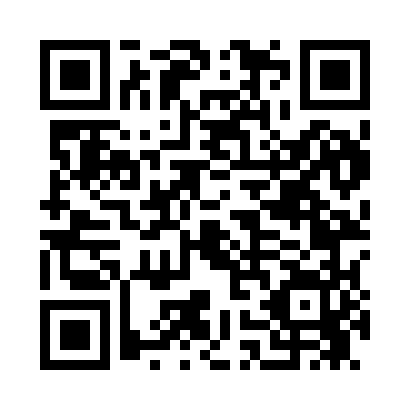 Prayer times for Dedham, Iowa, USAMon 1 Jul 2024 - Wed 31 Jul 2024High Latitude Method: Angle Based RulePrayer Calculation Method: Islamic Society of North AmericaAsar Calculation Method: ShafiPrayer times provided by https://www.salahtimes.comDateDayFajrSunriseDhuhrAsrMaghribIsha1Mon4:055:481:235:268:5810:412Tue4:065:491:245:268:5810:403Wed4:075:491:245:268:5810:404Thu4:085:501:245:268:5810:395Fri4:095:511:245:268:5710:396Sat4:105:511:245:268:5710:387Sun4:115:521:245:268:5710:388Mon4:125:531:255:268:5610:379Tue4:135:531:255:268:5610:3610Wed4:145:541:255:268:5510:3511Thu4:155:551:255:268:5510:3512Fri4:165:551:255:268:5410:3413Sat4:175:561:255:268:5410:3314Sun4:185:571:255:268:5310:3215Mon4:195:581:255:268:5310:3116Tue4:215:591:255:268:5210:3017Wed4:226:001:265:268:5110:2918Thu4:236:001:265:268:5010:2719Fri4:246:011:265:258:5010:2620Sat4:266:021:265:258:4910:2521Sun4:276:031:265:258:4810:2422Mon4:286:041:265:258:4710:2323Tue4:306:051:265:258:4610:2124Wed4:316:061:265:248:4510:2025Thu4:326:071:265:248:4410:1826Fri4:346:081:265:248:4310:1727Sat4:356:091:265:248:4210:1628Sun4:376:101:265:238:4110:1429Mon4:386:111:265:238:4010:1330Tue4:396:121:265:238:3910:1131Wed4:416:131:265:228:3810:10